День солидарности в борьбе с терроризмом.4 и 5 сентября 2023 года в МДОУ детском саду «Росинка» проведены мероприятия посвящённые Дню солидарности в борьбе с терроризмом»:Беседы с воспитанниками  «Что такое терроризм?»; «Встреча с незнакомцем»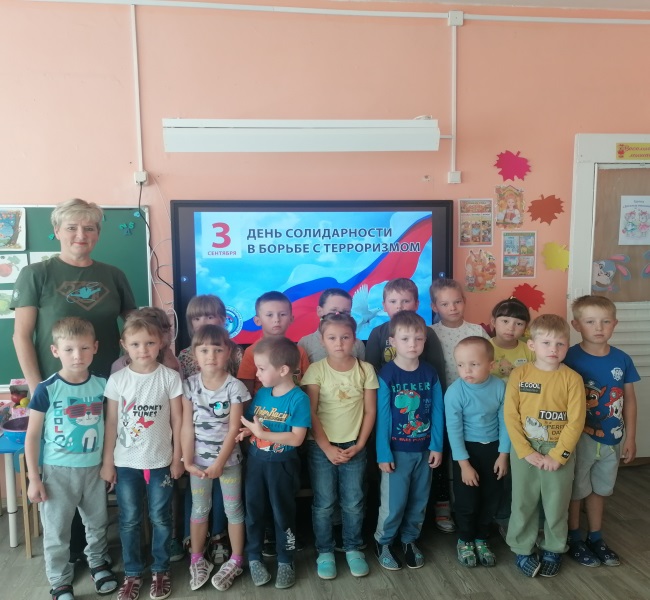 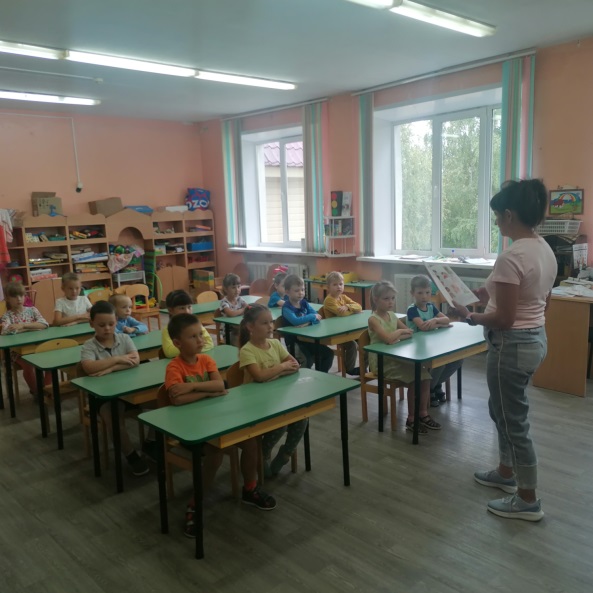 Консультация для педагогов и инструктаж «Меры безопасности при угрозе проведения террористических актов»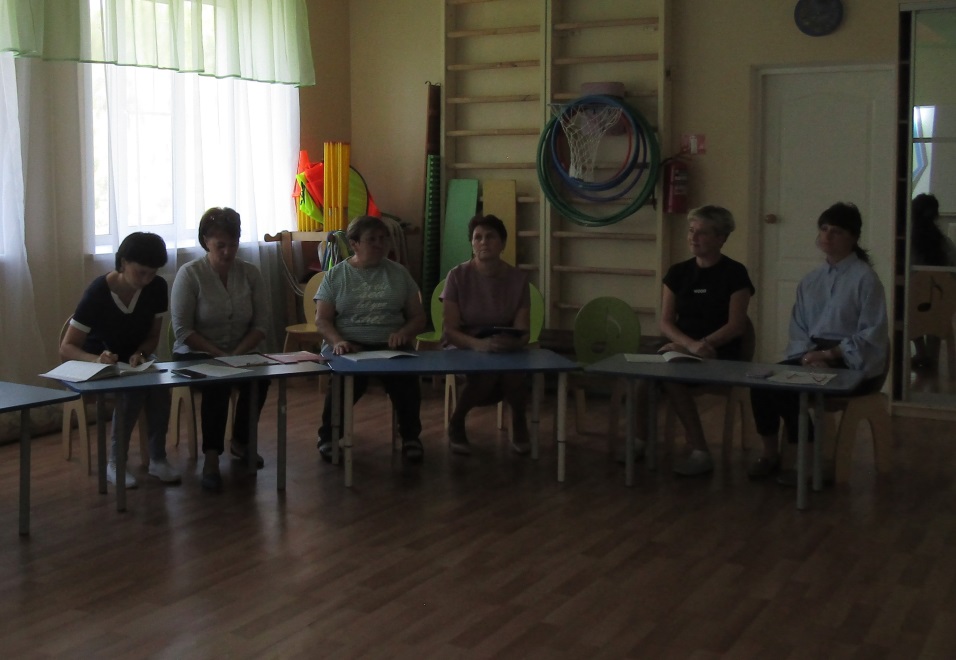 Проведена  тренировка по эвакуации детей и сотрудников в случае обнаружении подозрительного предмета